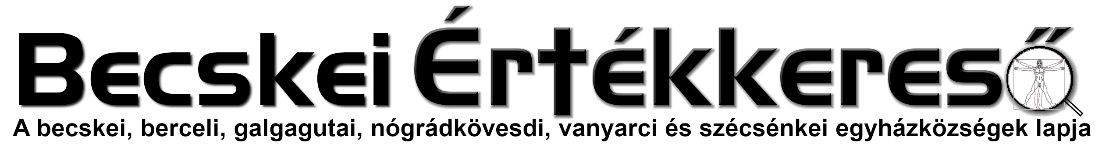 III. évf. 10. szám Évközi XXVII. hét	2022. október 2.Terménybetakarítási hálaadásAz ájtatosságot augusztus utolsó vasárnapján végezzük, szentmisével egybekötve. A terményeket előkeszíthetik a templomon kívül, egy másik helyen, ahova a szentmise végén körmenetben vonulnak majd a hívek. Ha ezt nem lehet megoldani, a templomban készítsék elő a terményeket. A szertartás menete mindkét esetben ugyanaz.Az áldozás utáni könyörgést követően a pap fehér palástot ölt, majd a hívekkel és a segédkezőkkel körmenetben arra a helyre vonul, ahol előkészítették a terményeket megáldásra. Közben a kórus a Te Deum-ot (ld. 20. oldal) vagy a következő Hálaadó litániát énekli.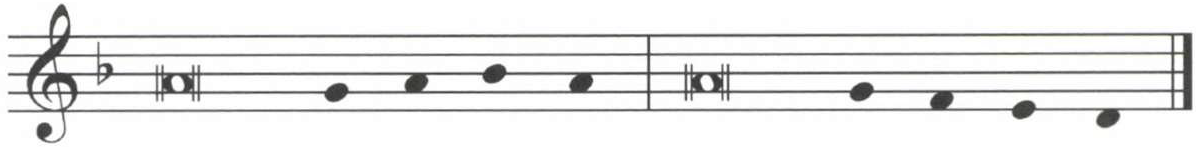 Uram, irgalmazz nekünk! - Uram, irgalmazz nekünk!Krisztus, kegyelmezz nekünk! - Krisztus, kegyelmezz nekünk!Uram, irgalmazz nekünk! - Uram, irgalmazz nekünk!Jézus, hallgass minket! - Jézus, hallgass minket!Jézus, hallgass meg minket! - Jézus, hallgass meg minket!Mennyei Atyaisten, - Irgalmazz nekünk!Megváltó Fiúisten, Szentlélek Úristen,Szentháromság egy Isten,Istenünk, aki a mennyet és a földet teremtetted, -Irgalmazz nekünk!Istenünk, aki ránk ragyogtatod a napot és esőt adsz alkalmas időben,Istenünk, akinek hatalma alá van vetve a villámlás, mennydörgés, vihar és jég és minden zivatar,Istenünk, akinek jóságában bízva vetettük el a magot a földbe, Irgalmazz nekünk!Istenünk, aki megáldottad munkánkat és bőséges termést adtál,Istenünk, aki azt sem hagytad, hogy lelkünk éhezzen,Istenünk, akitől minden jó adomány származik,Hogy jótéteményeidről soha meg ne f led kezzünk, -Kérünk téged, hallgass meg minket!Hogy adományaidat mindig üdvünkre használjuk,Hogy jó sorsban soha el ne bizakodjunk, balsorsban el ne csüggedjü nk,Hogy mint javad kezelői, hivatásunkat mindig dicsőségedre töltsük be,Hogy minden segítséget kérő embertársunkban a te szent Fiadat ismerjük fel,Hogy kenyerünket a szegényekkel testvériesen megosszuk,Hogy családunkat, házunkat, földünket, határunkat jóságosan megőrizzed,Hogy mindig érezzük magunkon és munkánkon a Te á1dó kezedet,Hogy minket, mint érett gyümölcsöt, a te csűrödbe összegyűjts,Isten Báránya, te elveszed a világ bűneit,Kegyelmezz nekünk, Jézus!Isten Báránya, te elveszed a világ bűneit,Hallgass meg minket, Jézus!Isten Báránya, te elveszed a világ bűneit,Irgalmazz nekünk, Jézus!Könyörögjünk! Mindenható Atyánk, minden jó ajándékozója, te tartasz fenn mindent hatalmaddal, és gondoskodsz atyai jóságoddal teremtményeidről. Kérünk, segíts, hogy úgy használjuk a földi javakat, hogy az örökkévalókat is elnyerjük, Krisztus, a mi Urunk által.Ámen.Ha a körmenet hosszabb ideig tart, a litánia után alkalmas népi énekek énekelhetők.Amikor a körmenet arra a helyre ér, ahol a termények mar elő vannak készítve, a pap megáldja azokat.Urunk, hallgasd meg könyörgésünket!Es kiáltásunk jusson eléd!Az Úr legyen veletek!És a te lelkeddel!Könyörögjünk! Urunk, Jézus Krisztus, te vagy az angyalok eledele és az örök élet kenyere. (Kérünk, áldd meg kenyerünket, * mint ahogyan megáldottad és megszaporítottad az öt árpakenyeret a pusztában.) Áldd meg * minden terményünket, hogy azokat használva jóságodra hálás szívvel gondoljunk. Add, hogy a földi táplálék testünknek erőt, az Élet kenyere lelkünknek üdvösséget adjon. Krisztus, a mi Urunk által.Amen.Ezt követi a szenteltvízzel való meghintés. Ha alkalmasnak látszik, tömjénezni is lehet.A termények megáldását követően a pap megáldja a hivő közösséget és elbocsátja őket. Befejező énekként énekelhető EE 328 Üdvösség szerzője, Jézus, MegváltónkA liturgikus előírásoknak megfelelően ezen a napon mondható alkalmi mise is (Misekönyv 867. oldal).ÁLDÁS ÚJ TERMÉS BEMUTATÁSAKORBEVEZETŐ MEGJEGYZÉSEK765. Helyénvaló dolog ápolni azt a szokást, hogy Istent áldjuk, amikor az új termést jelképesen Istennek ajánljuk. Nem csupán azért, mivel nekünk juttatott jótéteményeiért kötelességünk hálát adni Istennek, hanem egyben azt a hagyományt is őrizzük, amiről már az Ószövetségben is szó van.766. Ezt az áldásrendet végezheti pap, diakónus, vagy akár világi személy is, a számukra előírt szertartások és formulák használatával.767. A szertartás szerkezetének és fontosabb részeinek megtartásával ezt az áldásrendet alkalmazhatjuk az egyedi körülményekhez.AZ ÁLDÁS RENDJEBEVEZETŐ SZERTARTÁS768. Miután a közösség egybegyűlt, megfelelő éneket énekelhetnek, majd a szolgálattévő így szól:Az Atya, a Fiú és a Szentlélek nevében.Mindnyájan keresztet vetnek és válaszolnak:Ámen.769. Ekkor a szolgálattévő, ha pap vagy diakónus, üdvözli a jelenlévőket:A fölséges Isten, aki az eget és a földet teremtette, legyen mindnyájatokkal.Vagy más, főleg a Szentírásból vett alkalmas szavakkal.Mindnyájan felelik:És a te lelkeddel.Vagy más, megfelelő módon.770. Ha a szolgálattévő világi hívő, így üdvözli a jelenlévőket:A gondviselő Istent,aki nekünk a földből táplálékot ad,dicsérjük és magasztaljuk örökké.Mindnyájan felelik:Ámen.771. Ezután a szolgálattévő felkészíti a jelenlevőket az áldás fogadására, ilyen vagy hasonló szavakkal:Az Istentől kapott jótéteményekért való hálaadásban az Egyház főképpen a szentmisét ajánlja föl. Az eucharisztikus áldozatban imádkozott dicséreteket kiterjeszti továbbá a nap különböző óráira. Ezzel arra tanít, hogy a háláról soha meg nem feledkezhetünk. Áldjuk tehát az Urat, aki ebben az új termésben ismét a föld javait adja nekünk. Amint Ábel a föld javából zsengeáldozatot ajánlott fel Istennek, tanuljuk meg mi is megosztani azt a szűkölködő testvérekkel, hogy így gyermekei legyünk annak az Atyának, aki mindenki javára minden jó adományozója.ISTEN IGÉJÉNEK OLVASÁSA772. Ezután a lektor vagy a jelenlevők közül valaki, esetleg maga a szolgálattévő felolvas a Szentírásból az alább felsoroltak közül az egyedi körülményeknek megfelelően.ApCsel 14, 15b-17 „Isten adott ételt és a szívetekbe örömet. ”Hallgassátok meg testvéreim a következő részletet az Apostolok Cselekedeteiből.Mi is emberek vagyunk, akárcsak ti, és éppen azt hirdetjük nektek, hogy ezektől a bálványoktól forduljatok az élő Istenhez, aki az eget, a földet és a tengert alkotta s mindent, ami csak van benne. Az elmúlt időkben megengedte, hogy minden nép a saját útját járja. De azért nem maradt bizonyíték nélkül, mert jót tett, adott nektek esőt és gyümölcsöt érlelő nyarat, ételt és a szívetekbe örömet.773. Vagy:MTörv 27, la. 28, 1 — 12b „Áldott lesz földed termése."Mózes tehát Izrael véneivel egyetemben megparancsolta a népnek ...[1295. szám]Joel 2, 21 -24. 26-27 „A szérűk megtelnek gabonával. ”Ne félj, termőföld, ujjongj és örülj ... [1350. szám]1 Tim 6, 6-11. 17-19 „Reményüket ne bizonytalan vagyonba vessék. ’’A vallásosság, ha megelégedés társul hozzá ... [1505. szám]Lk 12, 15-21 „Nem a vagyonban való bővelkedéstőlfügg az ember élete. ” Jézus így szólt a néphez: Vigyázzatok és óvakodjatok... [ 1408. szám]774. Ha megfelelőnek látszik, mondható vagy énekelhető válaszos zsoltár, vagy más, alkalmas ének.Zsolt 66 (67), 2-3. 5. 7-8 [1546. szám]V. (7) Földünk megadta gyümölcsét, Isten, a mi Istenünk áldjon meg minket.Zsolt 125 (126), 4-5. 6 [1569. szám]V. (3) Nagy csodát tett az Úr velünk, ezért örvend a szívünk.Zsolt 146(147), 7. 8-9. 10-11 [1577. szám]V. (5) Nagy az Úr, ereje hatalmas, bölcsességének nincs határa.775. A szolgálattévő, ha megfelelőnek látszik, röviden szól a jelenlevőkhöz, megvilágítva a szentírási olvasmányt, hogy a szertartás értelmét annál jobban felfogják.FOHÁSZOK776. Ahol alkalmasnak tűnik, az áldó könyörgés előtt közös könyörgések mondhatók. A fohászokból, amelyeket alább ajánlunk, a szolgálattévő kiválaszthatja a megfelelőbbnek látszókat, vagy másokat is fűzhet hozzá, amelyek tekintettel vannak az egyedi körülményekre.Amikor kezünk munkája eredményére hálaadással áldást kérünk az Úrtól ne feledjük, hogy életünkben nekünk az igazságosság gyümölcseit kell teremnünk. Könyörögve kérjük tehát Istenünket:V. Tekints, Urunk, munkánk gyümölcsére.Gondviselő Istenünk, te nekünk a földből gondviseléseddel táplálékot adtál,— add, hogy ezek a gyümölcsök,amelyeket arcunk verítékével szedtünk össze a föld terméseiből, életünket fönntartsák és lelkünk erősödését is támogassák, v.Te Fiad, Jézus Krisztus általeltöltöttél minket az igazságosság gyümölcsével,— add, hogy őbenne maradva életének teljességéből merítsünk és sok gyümölcsöt teremjünk, v.Te kezünk munkájának gyümölcsét az Eucharisztiában hitünk szent titkának jelévé tetted,— add, hogy mindaz, amit megszentelésre Fiad asztalára hozunk,az Egyház életének támogatására váljék.V. Tekints, Urunk, munkánk gyümölcsére.Te az összes javakat arra szánod, hogy méltányosan osszuk el azokat gyermekeid között,— add, hogy minden nélkülözőnek nyugodt és gondtalan élet jusson osztályrészül,s így őszintén dicsőítsenek és vég nélkül magasztaljanak téged. v.Ezt követi az áldó könyörgés, az alábbiak szerint.777. Ha nincsenek közös könyörgések az áldó könyörgés előtt, a szolgálattévő így szól:Könyörögjünk!Ha megfelelőnek látszik, egy kis ideig mindnyájan csendben imádkozzanak. Majd következik az áldó könyörgés.ÁLDÓ KÖNYÖRGÉS778. Ekkor a szolgálattévő, ha pap vagy diakónus, kitárt karral, ha világi hívő, összetett kézzel elmondja az áldó könyörgést:Urunk Istenünk, mindenek Teremtője!Te az ég harmata és a föld termékenysége által szüntelenül bő termést adsz nekünk.Hálát adunk kegyes fölségednek a betakarított termésért.Minthogy ezeket az ajándékokat jóságodból kaptuk, és híveid kívánságát betöltötted, irgalmadat mindnyájan vég nélkül dicsérjük, hogy az ideig tartó javakkal úgy éljünk, hogy mindig az örökkévalókat keressük.Krisztus, a mi Urunk által.V. Ámen.779. Vagy:Mindenható Istenünk, kegyességedet kérjük, hogy a föld gyümölcsére,amit az időjárás és az eső kormányzásával adsz nekünk, bőséges áldásodat áraszd.Add meg népednek,hogy ajándékaidért mindig hálás legyen.A föld termékenységébőltöltsd be az éhezőket bőségesen javakkal,hogy a szűkölködők és a szegények is dicsőítsék nevedet.Krisztus, a mi Urunk által.V. Ámen. A SZERTARTÁS BEFEJEZÉSE780. A szolgálattévő befejezi a szertartást a jelenlővőkhöz fordulva:Áldjuk az Atyát és a Fiút a Szentlélekkel együtt, dicsérjük és magasztaljuk őt mindörökké.V. Ámen.781. Dicséretes alkalmas énekkel befejezni az ünneplést.HIRDETÉSEK2022. október 1. és november 28. között népszámlálás zajlik Magyarországon. A népszámlálás nagyon fontos esemény nemcsak Magyarország, de a magyar katolikusok életében is, ezért arra buzdítunk minden katolikust, hogy a népszámlálás alkalmával vallja meg a római katolikus/görögkatolikus valláshoz tartozását.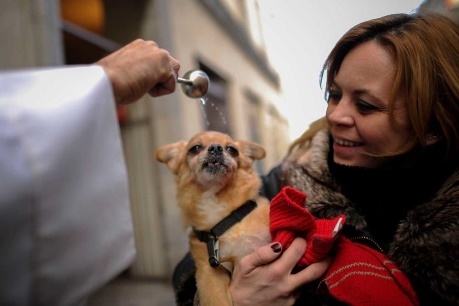 Felnőtt asszisztenciára felnőtt férfiak, valamint ministránsnak gyerekek és fiatalok jelentkezését is várjuk.A berceli templomba szacellánt (sekrestyést), illetve takarítót keresünk.2022.10.03.	H		17:00	Szentmise a Galgagutai Templomban2022.10.04.	K	Assisi Szent Ferenc – E (Állatok védőszenteje, Állatok Világnapja)		16:30	Szentmise a Magyarok Nagyasszonya Kápolnánál kisállatok, házikedvencek megáldásával. Az állatok boldogabbá teszik életünket, segítőtársként és barátként gazdagítják mindennapjainkat. Az ünnep célja, hogy az ember és állat közötti barátságot erősítse, valamint felhívja a figyelmet az együttélés fontosságára. A szentmisére hozzák magukkal házikedvenceiket, akiket a szentmisében megáldunk.2022.10.05. Sze		Szent Faustina Kowalska szűz – e2022.10.06. Cs			Szent Brúnó áldozópap – e2022.10.07	P			Rózsafüzér Királynője – E		17:00	Szentmise a Berceli Templomban Elh. Kökény Ferenc és felesége Juhász Mária elhunyt családtagjai Együd Dániel, Karaba Károly és felesége Szalai Mária2022.10.08.	Sz			SZŰZ MÁRIA MAGYAROK NAGYASSZONYA, MAGYARORSZÁG FŐPÁTRONÁJA – FÜ		10:00	Ifi hittan és bérmálkozási hittan a Szent Miklós Közösségi Házban		13:00	Búcsúi Szentmise a Magyarok Nagyasszonya Kápolna szabadtéri oltáránál, rossz idő esetén a kápolnában Főcelebráns: Ft. Dóbiás Zalán Szécsényi kerület esperese, az év embere Nógrád megyében kitüntetettje		15:00	Medla Szilveszter és Makkai Mónika házasságkötése Szécsénkei t.2022.10.02.	V	08:30	Szentmise a Berceli Templomban bérmálkozók skrutíniumaElh Nagy Sándor és Nagy Sándorné Igar Sándor Igar SándornéÉvközi		10:30	Szentmise a Galgagutai Templomban terményhálaadásXXVII.		10:30	Igeliturgia a Becskei Templomban		12:00	Igeliturgia a Szécsénkei Templomban		12:00	Szentmise a Nógrádkövesdi Templomban terményhálaadásRómai Katolikus Plébánia 2687 Bercel, Béke u. 20.tel: 0630/455-3287 web: http://bercel.vaciegyhazmegye.hu, e-mail: bercel@vacem.huBankszámlaszám: 10700323-68589824-51100005Minden jog fenntartva, beleértve a másoláshoz, digitalizáláshoz való jogot is.